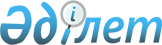 Шектеу іс-шараларын тоқтату туралыҚостанай облысы Денисов ауданы Покров ауылдық округі әкімінің 2019 жылғы 18 желтоқсандағы № 3 шешімі. Қостанай облысының Әділет департаментінде 2019 жылғы 24 желтоқсанда № 8838 болып тіркелді
      "Қазақстан Республикасындағы жергілікті мемлекеттік басқару және өзін-өзі басқару туралы" 2001 жылғы 23 қаңтардағы Қазақстан Республикасы Заңының 35-бабына, "Ветеринария туралы" 2002 жылғы 10 шілдедегі Қазақстан Республикасы Заңының 10-1-бабы 8) тармақшасына сәйкес, Денисов ауданының бас мемлекеттік ветеринариялық-санитариялық инспекторының 2019 жылғы 20 қарашадағы № 01-27/769 ұсынысы негізінде Покров ауылдық округінің әкімі ШЕШІМ ҚАБЫЛДАДЫ:
      1. Қостанай облысы Денисов ауданы Покров ауылдық округі Покровка ауылының аумағында ірі қара малдың бруцеллез ауруы бойынша шектеу іс-шаралары тоқтатылсын.
      2. Покров ауылдық округі әкімінің "Шектеу іс-шараларын белгілеу туралы" 2019 жылғы 13 мамырдағы № 2 шешімінің (2019 жылғы 20 мамырда Қазақстан Республикасы нормативтік құқықтық актілерінің эталондық бақылау банкінде жарияланған, Нормативтік құқықтық актілерді мемлекеттік тіркеу тізілімінде № 8429 болып тіркелген) күші жойылды деп танылсын.
      3. "Покров ауылдық округі әкімінің аппараты" мемлекеттік мекемесі Қазақстан Республикасының заңнамасында белгіленген тәртіпте:
      1) осы шешімнің аумақтық әділет органында мемлекеттік тіркелуін;
      2) осы шешімді ресми жарияланғанынан кейін Денисов ауданы әкімдігінің интернет-ресурсында орналастырылуын қамтамасыз етсін.
      4. Осы шешімнің орындалуын бақылауды өзіме қалдырамын.
      5. Осы шешім алғашқы ресми жарияланған күнінен кейін күнтізбелік он күн өткен соң қолданысқа енгізіледі.
					© 2012. Қазақстан Республикасы Әділет министрлігінің «Қазақстан Республикасының Заңнама және құқықтық ақпарат институты» ШЖҚ РМК
				
      Покров ауылдық округінің әкімі

К. Игламова
